Peace, Love & Doggie Paws Rescue, Inc.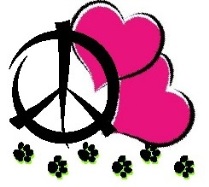 P.O. Box 245Essington, PA 19029484-323-1134pldpaws@gmail.comADOPTION APPLICATIONTHANK YOU FOR YOUR INTEREST IN ADOPTING A RESCUE DOG.Once we receive your application, we will contact you to set up an interview and home visit if we feel the dog is a good fit for your home and family. Please provide as much detail as you can. Thanks again! Date of Application _________________________Name of Pet You Are Interested in Adopting 					Applicant Name __________________________________	Age ____________Co-Applicant Name __________________________________	Age ____________Relationship to Co-Applicant _________________________________________Address ____________________________________________________________________City State Zip ________________________________________________________________ Home Phone # _________________________ Cell #_________________________________ Email Address _________________________How long have you lived at this address? __________________________________What type of home do you live in? □ Single family □ condo □ apartment □ other Do you □ rent or □own? NOTE: If you rent we will need a written note from your land lord approving a dog, contact information for your landlord, a copy of lease, and additional information if requested. Do you have a fully fenced yard? □ Yes □No Fence Type ______________ Height______________ Is it an electric fence? □ Yes □NoAre you willing to abide by and ensure that the dog in which you adopt will always be on a leash and supervised unless inside an enclosed fence area? □ Yes □No Please list all other people residing in your home:________________________________________________________________________________________________________________________________________________________________________________________________________________________________________________________________________________________________________________Please list all people who frequently visit your home (grandchildren, babysitter, parents, etc.):________________________________________________________________________________________________________________________________________________________________________________________________________________________________________________________________________________________________________________Applicant Employer _____________________________________How Long? _____________Address ____________________________________________________________City State Zip ________________________________________________________Phone # ___________________________________ Email ____________________________Co-Applicant Employer _____________________________ How Long? __________________Address _____________________________________________________________City State Zip _________________________________________________________Phone # ________________________________ Email ______________________________What type of dog would you like to adopt? Please be specific (i.e. puppy, adult dog, senior dog, small dog, large dog, specific breed, one or more than one, etc.) ________________________________________________________________________________________________________________________________________________________________________________________________________________________________________________________________________________________________________________Why do you want to adopt a dog? ________________________________________________________________________________________________________________________________________________________________________________________________________________________________________________________________________________________________________________Has everyone in the home agreed to adopt a dog? □ Yes □No Is this your first dog? □ Yes □No 				Do you have other pets? □ Yes □NoWhat breeds do you have experience with in owning or fostering?____________________________________________________________________________________________________________________________________________________________________________________________________________________________________Please list all current pets below:Species		Breed		   Name    		Age		Spayed/Neutered________________________________________________________________________________________________________________________________________________________________________________________________________________________________________________________________________________________________________________________________________________________________________________________________________________________________________________________________________*All pets in the home are required to be spayed or neutered and be up to date on shots before we will consider you for adopting. (Unless due to Medical reason, which we can discuss during your vet reference check)Are your current household pets up to date on all of their vaccinations? □ Yes □No If No, please explain- ________________________________________________________________________________________________________________________________________________________Have you recently had a dog or puppy with Distemper, Parvo or Coronavirus? □ Yes □No If yes, please explain and when________________________________________________________________________________________________________________________________________________________Do your existing pets get along with other dogs? □ Yes □No If no, please explain____________________________________________________________________________________________________________________________________________________________________________________________________________________________________Does anyone in your home have allergies to animals? 		□ Yes  □No Does anyone in your home smoke?					 □ Yes □No Who will be the main caregiver? __________________________________________________How many hours will the adopted dog be alone during the day? _________________________Where will you keep the dog while you are at work or running errands?________________________________________________________________________________________________________________________________________________________________________________________________________________________________________________________________________________________________________________What accommodations will you make for your dog when you go on vacation?  																													What is your family’s activity level? □ No Activity (couch potatoes)    □ Mild Activity    □ Regular Activity    □ We are always active! Will you include the dog on family outings and activities? □ Yes □No How do you discipline your animals?________________________________________________________________________________________________________________________________________________________________________________________________________________________________________________________________________________________________________________Describe how you would handle a “potty” accident.________________________________________________________________________________________________________________________________________________________________________________________________________________________________________________________________________________________________________________What type of behaviors from a dog is not acceptable to you and would be a reason to return your adopted dog?____________________________________________________________________________________________________________________________________________________________________________________________________________________________________Are you open to hiring a trainer if behavioral challenges arrive?  □ Yes □No Do you think hitting an animal is acceptable? □ Yes □No If Yes, under what circumstances? ________________________________________________________________________________________________________________________________________________________Do you plan on crate training? □ Yes □No Have you ever crate trained before? □ Yes □No Why or Why not? How long will they be in the crate? ________________________________________________________________________________________________________________________________________________________Will the dog be allowed in the entire house? □ Yes □No Will the dog be allowed on the furniture? □ Yes □NoWhere will the dog sleep? ___________________________________________________________________________________________________________________________________________________________________________________________________________________________________Will the dog ever be kept in a basement, garage, outside, in an outside kennel or on a chain or other lead without adult supervision? □ Yes □No If yes, please explain ____________________________________________________________________________________________________________________________________________________________________________________________________________________________________Have you ever had a pet die or be injured? □ Yes □No How old was it? What happened to the pet? ________________________________________________________________________________________________________________________________________________________________________________________________________________________________________________________________________________________________________________________________________________________________________________________________________________________________________________________________________Have you ever sold, surrendered an animal to a shelter or given an animal away? □ Yes □No 	If yes, please explain. ____________________________________________________________________________ _______________________________________________________________________________________________________________________________________________________Have you ever lost a dog or had to reclaim a dog from a shelter? □ Yes □No Please explain. ________________________________________________________________________________________________________________________________________________________In the event you predecease your pet, what arrangements do you have in place regarding their care and who will become their primary caregiver?  																																														Veterinarian: Clinic Name: ________________________________________________________________Vet Name: ____________________________________________________________________________Vet Address: ________________________________________________________________________________________________________________________________________________________Phone Number: ________________________ Please list three personal references: Name: ______________________________________________________________________ Address:_____________________________________________________________________ Phone:_______________________________Email:__________________________________Name: ______________________________________________________________________ Address:_____________________________________________________________________ Phone:_______________________________Email:__________________________________Name: ______________________________________________________________________ Address:_____________________________________________________________________ Phone:_______________________________Email:__________________________________ Are you willing to allow a home visit from a PLDP representative? □ Yes □ NoApplicant Signature:_____________________________________________ Date:____________________ Co-Applicant Signature: __________________________________________ Date:____________________ *Please email your application to pldpaws@gmail.com Name Age Relationship  Name Age Relationship 